Coláiste an PhiarsaighGleann Maghair, Corcaigh                Foirm Iarratais don Chéad Bhliain 2023-24Ainm an dalta ………………………………………………	Dáta Breithe   ……………………………………………… Seoladh Baile  ……………………………………………………………………………………………………………………...                            …………………………………………………………………........   Eircode   ……………………………..Bunscoil ……………………………………...................           ó Rang  ...………………  go  Rang   ……………………léiriú spéise mar: 	Dalta Lae        				Dalta Cónaithe        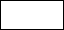 Top of FormTeagmháil/Contact detailsTuismitheoir /Caomhnóir  …......…………………………..……     Tuismitheoir /Caomhnóir  …......…..……………………………   Fón Póca  ………………………..................................................……	Fón Póca ...................................................……………………………R-phost/Email:  ……………………................................…............      R-phost/Email………….............................………………………....Líon Leanaí sa chlann  ………………….......……			Áit sa chlann  ……………………………………...No. children in family					Applicant’s Position in familyLeanaí i gColáiste an Phiarsaigh:	                                         Ainm  ………………………………………………… Rang  ……………Children (past or present) in Coláiste an Phiarsaigh:         Ainm  ………………………………………………… Rang  ……………			NóAn iardhalta an tuismitheoir?				Sea  		Ní hea  Má sea:  Ainm  ……………………………………………………	Bliain Fágala  …………………..Cúlra sa Ghaeilge:   ……………………………………………………………………………………………………….................…………………………………………………………………………………………………………………………………….................………………………………………………………………………………...........................................................................................…………………………………………………………………………………………………………………………………….................…………………………………………………………………………………………………………………………………….................…………………………………………………………………………………………………………………………………….................…………………………………………………………………………………………………………………………………….................…………………………………………………………………………………………………………………………………….................…………………………………………………………………………………………………………………………………….................……………………………………………………………………………………………………………………………………………..….............…………………………………………………………………………………………………………………………....................……………………………………………………………………………………………………………………………………………….........……………………………………………………………………………………………………………………………………………………………………………………………………………………………………………………………………………………………....………………………………………………………………………………………………………..............................................................................................................................................................................................................................................................................................................................................................................................................................................................................................................................................................................................................................................................................................................................................................................................................................................................................................................................................................................................................................................................................................................................................................................................................................................................................................................._________________________________________________________________________________________________________________	Completed application forms to be forwarded by email to oifig@colanphiarsaigh.ie or by mail to:	An PríomhoideColáiste an PhiarsaighGleann Maghair        Corcaigh    All applications to be received by 12.30p.m Friday 21st October 2022Confirmation of receipt of application form will be emailed to you.*No other documentation should be enclosed with the form.*Note: Late Applications will not be considered.Bottom of Form